Disclaimer:Grants in this document are taken from a variety of sources including Community Builders, GrantsLink, Grant Guru, Our Community, and various Australian Government websites.   Any group/organisation wishing to apply for funding for a Council-owned asset, MUST seek approval from Council prior to submission of the application. GRANTS	4ARTS & CULTURE	4CONTEMPORARY MUSIC TOURING PROGRAM (CMTP)	4ARTIST SUPPORT QUICK RESPONSE FUNDING	5SCREEN STORY DEVELOPMENT FUND	5TIME CRITICAL SHOOTING	6GRANT	6REGIONAL ARTS FUND: QUICK RESPONSE GRANTS	6CLOSES	6ONGOING	6PERFORMER’S TRUST FOUNDATION	7REGIONAL ARTS FUND: QUICK RESPONSE GRANTS	7ONGOING	7GENERAL COMMUNITY	8TACKLING TOUGH TIMES TOGETHER (TTTT) GRANTS	8COMMUNITY FUTURES GRANTS	8COMMUNITY KITCHEN GRANT	9MOVE IT AUS - PARTICIPATION	9FRRR – STRENGTHENING RURAL COMMUNITIES PROGRAM: STREAM 1- SMALL & VITAL GRANTS	10SALUTING THEIR SERVICE COMMUNITY COMMEMORATIVE GRANTS	10LOCAL SPORTING CHAMPIONS (LSC) PROGRAM	11JETSTAR’S FLYING START PROGRAM	11COMMUNITY WAR MEMORIALS FUND	12DREAMS FOR A BETTER WORLD PROGRAM - BETTER LIVING ROUND	12LOCAL SPORT DEFIBRILLATOR GRANT PROGRAM	13DREAMS FOR A BETTER WORLD PROGRAM – BRIGHTER FUTURES ROUND	13DREAMS FOR A BETTER WORLD PROGRAM – ACTIVE COMMUNITY ROUND	14THRIVING PEOPLE AND PLACES GRANTS	14BANKWEST EASY GRANTS	15NEWCREST/CADIA VALLEY OPERATIONS - COMMUNITY PARTNERSHIPS PROGRAM	15IGA COMMUNITY CHEST	15FRRR – STRENGTHENING RURAL COMMUNITIES PROGRAM: STREAM 2 - LARGER LEVERAGE GRANTS	16RURAL & REGIONAL	17RAS FOUNDATION VOCATIONAL EDUCATION & TRAINING (VET)  SCHOLARSHIPS	17HORIZON SCHOLARSHIP	17GRANTS FOR RURAL & REGIONAL STUDENTS	18MANAGING FARM RISK PROGRAM	18BUSINESS	19DREAMS FOR A BETTER WORLD PROGRAM - BETTER BUSINESS ROUND	19SMALL BUSINESS GRANT	19TOURISM	20REGIONAL TOURISM PRODUCT DEVELOPMENT PROGRAM	20BOOSTING BUSINESS EVENTS BID FUND PROGRAM	20AWARDS	21AUSTRALIAN SMALL BUSINESS CHAMPION AWARDS	21BE PREPARED FOR:	21TOP TIPS:	21GRANTSArts & CultureGeneral CommunityRural & RegionalBusinessThere are a range of specialised business grants available for research and product development, start-ups, and international markets to name a few. If you would like more information on this type of funding, check out the business.gov.au site for all the details.TourismAwardsBe prepared for:Cabonne Council Community Assistance Program 2018/19, Round 2 – anticipated ClubGrants Infrastructure funding – anticipated to open in July 2019Holden Home Ground Advantage sporting club funding – anticipated to open around May 2019Community Building Partnership – anticipated to open around May 2019Top tips:PLAN, PLAN, PLAN!! Before you look for a funding opportunity – identify your priorities and what you want to achieveascertain a cost for your project and if your organisation can make any financial or in-kind contribution to this costdetermine any approvals/permissions you require to undertake the project and get the process underway as soon as you canIF IT IS A CONSTRUCTION PROJECTseek advice regarding the development application process and if it is required for your projectobtain design plans and source quotesensure you have a project plan and detailed budget for worksGENERAL TIPSWhen you identify a funding opportunity make sure that you are eligible to apply for it and that your project satisfies the objectives of the fundensure you have data to back up your request for funding, i.e.;current and potential usage numbers (how many people will benefit from your project)how the project will satisfy a need within your communityensure you have a plan around future management of the delivered project and on-going costs relating to the project, particularly if it is infrastructure basedGRANTREGIONAL PERFORMING ARTS TOURING FUNDCLOSES05 February 2019PURPOSEThe Regional Performing Arts Touring program supports performing arts to reach regional and remote communities across Australia. Grants are available to support the net touring costs associated with a national tour.You can apply for:interstate net touring costs, including freight, transport, accommodation and travel allowances outside of your home statea contribution towards tour coordination expensesFUNDING AVAILABLENot disclosedFUNDING BODYAustralia CouncilCONTACTWeb:  https://www.australiacouncil.gov.au/funding/funding-index/playing-australia-regional-performing-arts-touring-fund/Phone: 02 9215 9000GRANTCONTEMPORARY MUSIC TOURING PROGRAM (CMTP)CLOSES05 February 2019PURPOSEThe Contemporary Music Touring Program (CMTP) supports national touring activity undertaken by Australian musicians performing original contemporary music. It provides travel support of up to $15,000 for artists and their manager for tours in Australia that include performances in regional and remote areas.FUNDING AVAILABLEUp to $15,000FUNDING BODYAustralia CouncilCONTACTWeb:  https://www.australiacouncil.gov.au/funding/funding-index/contemporary-music-touring-program/Phone: 02 9215 9000GRANTTHE LEVI’SMUSIC PRIZECLOSES10 March 2019PURPOSEThe total Levi’s® Music Prize is a contribution of $100K annually which will be divided into 4 x $25K sums which will go towards funding 4 x quality artists/acts each year. The Levi’s® Music Prize is aimed at early to mid-career artists seeking to capitalise on the initial success that they have already achieved for themselves.FUNDING AVAILABLE$25,000FUNDING BODYLevi’sCONTACTWeb:  https://www.bigsound.org.au/music-festival/levis-music-prizeGRANTCREATIVE KOORI – ABORIGINAL ARTIST SUPPORT (QUICK RESPONSE)CLOSES01 April 2019PURPOSEThis program supports professional and market development opportunities for NSW Aboriginal artists and arts/cultural workers. This program aims to:Assist market and professional development opportunitiesSupport activities consistent with the objectives of the NSW Aboriginal Arts and Cultural Strategy 2015-18 - Connection, Culture, Pathways.FUNDING AVAILABLEUp to $5,000FUNDING BODYCreate NSWCONTACTWeb:  https://www.create.nsw.gov.au/funding-and-support/arts-and-cultural-development-program/aboriginal-quick-response/Phone: 02 8289 6415Email: arts.funding@create.nsw.gov.auGRANTartist support quick response funding  CLOSES1 April 2019PURPOSEArtist Support Quick Response funding provides professional development opportunities for NSW-based professional artists and arts/cultural workers to support skills development, take up outstanding opportunities of significance for their practice and/or develop markets.FUNDING AVAILABLE$5,000FUNDING BODYCreate NSWCONTACTWeb:  https://www.create.nsw.gov.au/funding-and-support/arts-and-cultural-development-program/artist-support-quick-response/ Phone: 9995 0533Email: arts.funding@arts.nsw.gov.auGRANTScreen Story Development FundCLOSESONGOINGPURPOSEThrough the Screen Story Development Fund, Screen Australia is supporting screen content creators to take advantage of existing and emerging opportunities to develop compelling drama stories:FUNDING AVAILABLEundisclosedFUNDING BODYScreen AustraliaCONTACTWeb:  https://www.screenaustralia.gov.au/funding-and-support/feature-films/developmentPhone: 1800 507 901Email: development@screenaustralia.gov.auGRANTtime critical shootingCLOSESONGOINGPURPOSETime Critical Shooting funds factual and documentary television or web programs and series. Shooting essential scenes, characters, events and locations only available before the project’s production schedule.Applicants need to demonstrate the strong likelihood of the project proceeding to production. Screen NSW is committed to supporting increased participation in the industry of people from under-represented groups including women, Aboriginal and Torres Strait Islander peoples, people from CaLD backgrounds, people with disability, LGBTQI people, people from western Sydney and people from regional NSW. Priority will be given to teams including people from under-represented groupsFUNDING AVAILABLE$10,000FUNDING BODYScreen NSWCONTACTWeb:  http://www.screen.nsw.gov.au/funding/production-support/time-critical-shootingGRANTRegIonal arts fund: quick response grantsclosesongoingPURPOSEThis program seeks to fund regional artists, arts organisations and communities to respond to unique arts opportunities that present themselves at very short notice.
The objectives of the Fund are to support and promote participation in, and access to, Australia’s arts and culture in regional and remote Australia by:
- Encouraging and supporting sustainable economic, social and cultural development in regional communities;
- Developing partnerships and networks which leverage financial and/or in-kind support for specific projects and encourage ONGOING collaboration;
- Developing audiences and broadening community engagement with the arts;
- Increasing employment and professional development opportunities for, and raise the profile of, regional and remote artists.FUNDING RANGEUp to $1,500 FUNDING BODYRegional Arts NSWCONTACTWeb: http://regionalartsnsw.com.au/grants/qrg/ Phone: 02 9270 2502Email:  funding@regionalartsnsw.com.auGRANTperformer’s trust foundationCLOSESONGOINGPURPOSEEstablished in 1975, the PPCA Performers' Trust Foundation provides grants to promote and encourage music and the music-related performing arts. A grant under the PPCA Performers' Trust Foundation can be used for costs including;•Tuition fees•Travel costs (hire, airfares, petrol)•Accommodation•Venue hire/ PA hire.FUNDING AVAILABLE$3,000 to $5,000FUNDING BODYPhonographic Performance Company of Australia (PPCA)CONTACTWeb: http://www.ppca.com.au/ppca-about-us/ppca-performers-trust-foundation/Phone: (02) 8569 1100Email: trust.mail@ppca.com.auGRANTRegIonal arts fund: quick response grantsCLOSESongoingPURPOSEThis program seeks to fund regional artists, arts organisations and communities to respond to unique arts opportunities that present themselves at very short notice.
The objectives of the Fund are to support and promote participation in, and access to, Australia’s arts and culture in regional and remote Australia by:
- Encouraging and supporting sustainable economic, social and cultural development in regional communities;
- Developing partnerships and networks which leverage financial and/or in-kind support for specific projects and encourage ongoing collaboration;
- Developing audiences and broadening community engagement with the arts;
- Increasing employment and professional development opportunities for, and raise the profile of, regional and remote artists.FUNDING RANGEUp to $1,500 FUNDING BODYRegional Arts NSWCONTACTWeb: http://regionalartsnsw.com.au/grants/qrg/ Phone: 02 9270 2502Email:  funding@regionalartsnsw.com.auGRANTTackling Tough Times Together (TTTT) GrantsCLOSES5 February 2019PURPOSEThe Tackling Tough Times Together grant program helps communities access the resources they need to support one another through the ONGOING effects of the drought. The objectives of the program are to: 1. Reduce social isolation by facilitating strong social cohesion and connection;2. Support and engage the community in leadership development and skills training;3. Support opportunities for social and educational participation and address disadvantage caused by the drought, for children and young people;4. Reduce volunteer fatigue and build the capacity, capability and sustainability of local not-for-profit organisations to provide support to their communities, particularly where they are playing an increased role during the drought; and5. Support local economic recovery or renewal through projects that stimulate economic activity and cash-flow within communities.Grants are available for projects that directly benefit the immediate and medium-term needs of drought affected communities.FUNDING RANGEUp to $150,000 FUNDING BODYFoundation for Rural and Regional Renewal (FRRR)CONTACTWeb:    https://www.frrr.org.au/grantsPhone: 1800 170 020Email:   info@frrr.org.au GRANTcommunity futures grantsCLOSES10 February 2019PURPOSEThe Royal Agricultural Society of NSW Foundation (RASF) is offering an opportunity for community-minded people to be awarded up to $25,000 in funding for a community project in their local area. The RASF invites ideas that deliver strong community benefits and result in enhanced economic and social outcomes for your community. Applicants will be passionate about rural and regional NSW, and have a good understanding of any issues affecting their community. Infrastructure for local showgrounds and Show Societies are eligible. The improvements must demonstrate that they go beyond benefiting just the local Show Society in running the local Show, but rather enabling broader use by other community groups to run on-going projects or programs.FUNDING RANGEUp to $25,000 FUNDING BODYRoyal Agricultural Society of NSW Foundation (RASF)CONTACTWeb:   http://www.rasnsw.com.au/foundation/scholarships-and-grants/community-futures-grant/ Phone: 02 9704 1226Email:   foundation@rasf.org.auGRANTcommunity kitchen grantCLOSES17 February 2019PURPOSEThe Royal Agricultural Society of NSW Foundation (RASF) is giving rural and regional NSW community organisations the chance to receive kitchen cabinetry and appliances worth more than $20,000 to create a community kitchen.In 2019 the RASF Community Kitchen Grant will be made up of benches and cabinetry, along with at least $10,000 worth of appliances and whitegoods. This includes a gas cooktop, oven, sink, microwave, dishwasher, refrigerator and freezer.  The appliances are used for cooking demonstrations in The Australian Women's Weekly Theatre Kitchen at the Sydney Royal Easter Show and are gifted as part of the Community Kitchen Grant at the close of the Easter Show.FUNDING RANGE$20,000 FUNDING BODYRoyal Agricultural Society of NSW Foundation (RASF)CONTACTWeb:   http://www.rasnsw.com.au/foundation/scholarships-and-grants/ras-foundation-community-kitchen/ Phone: 02 9704 1226Email:   foundation@rasf.org.au GRANTMove it AUS - ParticipationCLOSES18 February 2019PURPOSEThe Move It AUS - Participation Grant Program provides support to help organisations get Australians moving and to support the aspiration to make Australia the world’s most active and healthy nation.The Move It AUS - Participation Grant Program will be a competitive Program targeting inactive communities to build a more active Australia. The objectives of the Program include:•Getting inactive people moving in their local community;•Building awareness and understanding of the importance of physical activity across all stages of life;•Improving the system of sport and physical activity by targeting populations at risk of inactivity, across all life stagesPLEASE NOTE: This grant is for program delivery – Infrastructure works are NOT eligible under this fundFUNDING RANGE$25,000 to $250,000FUNDING BODYAustralian Sports CommissionCONTACTWeb:  https://www.sportaus.gov.au/grants_and_funding/participationPhone: 02 6214 1111Email:  participationgrants@sportaus.gov.auGRANTfrrr – strengthening rural communities program: stream 1- Small & vital grantsOPENS19 February 2019PURPOSEStream1: Small and Vital grantsSmall and Vital grants are all about meeting an immediate small scale need within a community, or for giving a boost to a larger initiative.The Small and Vital grants provide funds of up to $10,000.Applications are accepted year round via our online application system and awarded quarterly – check website for round assessment dates.FUNDING RANGEUp to $10,000FUNDING BODYFoundation for Rural & Regional Renewal (FRRR)CONTACTWeb:  https://www.frrr.org.au/grants/strengthening_rural_communities Phone: 1800 170 020Email: info@frrr.org.auGRANTsaluting their service community commemorative grants CLOSES26 March 2019PURPOSEThe CCG opportunity is designed to provide funding for local community-based commemorative projects and activities that directly commemorate the involvement, service and sacrifice of Australia’s service personnel in wars, conflicts and peace operations. Grants can be used for:•Community War Memorials, Commemorative Plaques and Honour Boards•Restoration, Preservation and or/Display of Wartime Memorabilia•Publications/Website•Public Awareness Activity•School InitiativeFUNDING RANGEUp to $4,000 FUNDING BODYDepartment of Veteran’s AffairsCONTACTWeb:   https://www.communitygrants.gov.au/grants/saluting-their-service-community-commemorative-grantsPhone: 1800 020 283Email:   support@communitygrants.gov.auGRANTlocal sporting champions (LSC) programCLOSES28 February 2019PURPOSEThe Local Sporting Champions program is an Australian Government Initiative designed to provide financial assistance for your sportsmen and women aged 12-18. Successful applicants receive a $500 grant that can be used towards the cost of travel, accommodation, uniforms or equipment when competing, coaching or officiating at an official national sporting organisation (NSO) endorsed state, national or international sporting championships, or a School Sport Australia state, national or international championships.FUNDING RANGEFrom $500FUNDING BODYAustralian Sports CommissionCONTACTWeb:  https://www.sportaus.gov.au/grants_and_funding/local_sporting_championsEmail:   lsc@aussport.gov.auGRANTjetstar’s flying start programCLOSES31 March 2019PURPOSEJetstar's Flying Start Program invites community groups and organisations across Australia to apply for a grant to fund a project that will enrich the lives of people in their local community.  Criteria:•The extent to which the community group or organisation is seeking funding to help enhance the lives of people in their local community in the areas of charity, health, sport, education or the arts.•The extent to which the community group or organisation can maximise benefits to their local community with the Jetstar Flying Start grant (i.e. the extent to which they have a tangible project or activity in mind to utilise the grant).•The extent to which the project or activity will celebrate and highlight the work of the community group or organisation and help boost the profile and strength of the group for the future within twelve months of the grant being awarded.FUNDING AVAILABLE$30,000FUNDING BODYJetstarCONTACTWeb: https://www.jetstar.com/au/en/flyingstartGRANTCommunity War Memorials FundOPENSCLOSESTBA (generally 2 – 3 months prior to the closing date)25 April 2019PURPOSEThe objective of the Community War Memorials Fund is to help conserve, repair and protect war memorials across NSW to support community commemoration. Any work to a war memorial must be sensitive to its original material, design and setting, and funded projects should demonstrate best practice heritage conservation. Interested applicants must read the NSW Public Works Advisory's Caring for Our War Memorials guide before applying to the Community War Memorials FundFUNDING RANGEUp to $10,000 FUNDING BODYDepartment of Veteran’s AffairsCONTACTWeb:   https://www.veterans.nsw.gov.au/heritage/community-war-memorials-fund/Phone: 02 8061 9288Email:   VeteransGrants@veterans.nsw.gov.au GRANTDreams for a Better World Program - Better living roundOPENSCLOSES08 February 201905 April 2019PURPOSEWe're looking for dreams that improve the lives or living standards of other Australians. It may be a community development program to create more affordable housing or help our ageing population or new-comers to Australia. Or your dream may help kids and families in need or simply create a better environment for a more sustainable world. Dream big and tell us how your not-for-profit organisation can help others live better.FUNDING AVAILABLE$5,000 FUNDING BODYSunsuperCONTACTWeb: https://dreamsforabetterworld.com.au/community-grants Phone: 13 11 84Email:  dreamsforabetterworld@sunsuper.com.au    GRANTLocal Sport Defibrillator Grant ProgramCLOSES06 May 2019PURPOSEThe Local Sport Defibrillator Program provides NSW sporting clubs the opportunity to acquire an automated external defibrillator (AED) package for their club or sports facility. Sporting clubs have a choice of approved Service Providers and a variety of approved AED products and services.The provision of an AED package will include: • An AED • AED familiarisation instruction • A minimum of six years of essential defibrillator maintenanceFUNDING RANGEUp to 50% of the selected AED package price – capped at $1,250FUNDING BODYOffice of Sport (NSW)CONTACTWeb:  https://sport.nsw.gov.au/clubs/grants/defibrillator Phone: 13 13 02Email: grantsunit@sport.nsw.gov.auGRANTDreams for a Better World Program – brighter futures roundOPENSCLOSES08 February 201921 June 2019PURPOSEDoes your dream empower others to learn and earn to have a brighter future? If you need funding for education initiatives or to create jobs for those in need, or improve financial wellbeing and affordability for Australians. Sunsuper are also looking for dreams that enhance employment opportunities, or offer training and support to those who need a helping hand to get into or back to work.FUNDING AVAILABLE$5,000  FUNDING BODYSunsuperCONTACTWeb: https://dreamsforabetterworld.com.au/community-grants  Phone: 13 11 84Email:  dreamsforabetterworld@sunsuper.com.au GRANTDreams for a Better World Program – active community roundOPENSCLOSES08 February 201913 September 2019PURPOSEIf you're looking for sports grants to help people of all ages and abilities be more active, or to improve the health and fitness of those in your community, apply for our Active Community grant. Or if you have a dream to create more active communities through health initiatives, wellbeing programs or by tackling medical issues faced by the wider community we also want to hear from you.FUNDING AVAILABLE$5,000FUNDING BODYSunsuperCONTACTWeb: https://dreamsforabetterworld.com.au/community-grantsPhone: 13 11 84Email:  dreamsforabetterworld@sunsuper.com.au   GRANTthriving people and places grantsCLOSESONGOINGPURPOSEVFFF aspires to a stronger and brighter future for Australians in NSW by helping disadvantaged young people reach their educational and social potential, enhancing services and opportunities for rural and regional communities, and supporting a spiritually rich society that values Christian faith in action.The Vincent Fairfax Family Foundation funds are directed to:•Working together on new approaches•Learning & education•Jobs & economic developmentFUNDING AVAILABLE$20,000 and upFUNDING BODYVincent Fairfax Family FoundationCONTACTWeb:  http://vfff.org.au/apply/guidelines/Phone: 02 9291 2727Email:  foundation@vfff.org.au GRANTbankwest Easy GrantsCLOSESONGOINGPURPOSEEasy Grants gives Bankwest customers the opportunity to apply for a grant to support a local community group that they’re involved with. The program is run in support of local community groups across Australia. Applications are accepted from all types of community groups such as sporting clubs, schools, scout groups, fire brigades, surf lifesaving clubs, dance schools, choirs… the list goes on. You will need to ensure that your group meets the entry criteria.FUNDING AVAILABLE$200 to $1,000FUNDING BODYBankwestCONTACTWeb:  https://www.bankwest.com.au/about-us/community/easy-grants?redirurl=/about-us/in-the-community/easy-grants GRANTnewcrest/cadia valley operations - community partnerships programCLOSESONGOINGPURPOSEAt Cadia Valley Operations (CVO), Newcrest distributes more than $400,000 each year in funding to support and enhance community groups and organisations in the Blayney, Cabonne and Orange local government areas. Please note that the Community Partnership Committee meets on a bi-monthly basisFUNDING RANGEUndisclosedFUNDING BODYNewcrest Mining LimitedCONTACTWeb:  http://www.cadiavalley.com.au/site/community-partnershipsPhone: 0439 490 092Email: cadiavalley@newcrest.com.auGRANTIGA COMMUNITY CHESTOPENSONGOINGPURPOSEEvery day across the country IGA Community Chest raises funds to support local communities, charities and other worthwhile causes. It could be in response to a major event like floods or bush fires or something as simple as new soccer balls for the local under 8’s.FUNDING RANGEUndisclosedFUNDING BODYIndependent Grocers of Australia (IGA)CONTACTWeb:  https://www.iga.com.au/community-chest/GRANTfrrr – strengthening rural communities program: stream 2 - larger leverage grantsOPENSAugust 2019PURPOSEStream 2: Larger Leverage grantsThrough the Larger Leverage grants, small rural, regional and remote communities now have an opportunity to access funding to support more aspirational objectives, think bigger and leverage the ideas, creativity and resources of communities for bigger impacts and stronger, more connected communities.FUNDING RANGE$10,000 to $25,000FUNDING BODYFoundation for Rural & Regional Renewal (FRRR)CONTACTWeb:  https://www.frrr.org.au/grants/strengthening_rural_communities Phone: 1800 170 020Email: info@frrr.org.auGRANTRAS Foundation Vocational education & training (VET) SCHOLARSHIPSCLOSES10 February 2019PURPOSEVET (Vocational Education and Training) Scholarships are available to support individuals in NSW who demonstrate a passion for rural life and commitment for any career that will ensure the future success of rural and regional NSW. You could be studying at a registered VET (Vocational Education and Training) institution e.g. College or TAFE courses, on campus or by distance learning. All applicants will have one thing in common - a desire to play an active part in the future of rural NSWFUNDING AVAILABLE$3,000 - $6,000 FUNDING BODYRoyal Agricultural Society of NSW Foundation (RASF)CONTACTWeb:  http://www.rasnsw.com.au/foundation/scholarships-and-grants/ras-foundation-vet-scholarships/  Phone: 02 9704 1232Email:  foundation@rasf.org.auGRANTHORIZON SCHOLARSHIPCLOSES01 March 2019PURPOSEAgriFutures Australia is committed to supporting the next generation of leaders that will drive the future prosperity of Australian rural industries and communities. The AgriFutures™ Horizon Scholarship is awarded to students studying an agriculture-related degree or a Science, Technology, Engineering, Maths/Finance (STEM) degree with relevant majors which align to agriculture.FUNDING AVAILABLE$5,000 - $10,000 FUNDING BODYAgriFutures AustraliaCONTACTWeb:   https://www.agrifutures.com.au/Phone: 0448 352 801Email:  pip.grant@agrifutures.com.auGRANTgrants for rural & regional studentsCLOSESONGOINGPURPOSEYour local Country Education Foundation (CEF) supports youth in your area through financial grants for education and employment expenses. Our grants contribute towards apprenticeships, traineeships, cadetships, diplomas, certificate level studies, university qualifications or employment.FUNDING AVAILABLEundisclosedFUNDING BODYThe Country Education Foundation (CEF) of AustraliaCONTACTWeb:   https://cef.org.au/our-grants/Phone: 1300 652 144Email:  info@cef.org.auGRANTmanaging farm risk programCLOSESONGOINGPURPOSEThe Managing Farm Risk Programme allows eligible farm businesses to access a one-off rebate for costs incurred obtaining independent and professional advice to apply for a new insurance policy that assists with the management of drought and other production and market risks.FUNDING AVAILABLEUp to $2,500 (matched funding)FUNDING BODYDepartment of Agriculture and Water ResourcesCONTACTWeb:  http://www.agriculture.gov.au/ag-farm-food/drought/assistance/mfrpPhone: 1800 837 857Email:  mfrp@agriculture.gov.au GRANTDreams for a Better World Program - Better Business roundOPENSCLOSES08 February 201902 August 2019PURPOSESunsuper's Dreams for a Better World Better Business round helps small businesses make positive change in their local communities. Dream big and you could receive a grant to help your business address local issues like housing affordability, unemployment, sustainability, mental health issues or even help boost your local economy. As long as your dream has a direct positive impact on an Australian community we want to hear from you.FUNDING AVAILABLE$5,000 to $15,000 FUNDING BODYSunsuperCONTACTWeb:  https://dreamsforabetterworld.com.au/business-grants   Phone: 13 11 84Email:  dreamsforabetterworld@sunsuper.com.auGRANTsmall business grantCLOSESONGOINGPURPOSEThe grant is designed to encourage the nearly 650,000 small businesses in New South Wales that do not pay payroll tax to hire new employees and expand their business. The grant is a one off payment per new position and is paid when a claim is made on the 12 month anniversary of when the position was created. For full-time employees the grant amount is $2,000.FUNDING AVAILABLEUp to $2,000 FUNDING BODYRevenue NSWCONTACTWeb:  https://www.revenue.nsw.gov.au/grants-schemes/small-business-grant  Phone: 1300 241 869Email:  business.grants@revenue.nsw.gov.auGRANTRegional Tourism Product Development ProgramCLOSES30 June 2019PURPOSERegional Tourism Product Development is available for: • New accommodation projects that increase capacity for the region where there is a demonstrated need • Infrastructure projects that can clearly demonstrate that they will drive increased overnight visitation to the region and align with needs identified in the relevant DMP. • Visitor signposting (only when led by a council / tourism sector organisation to improve overall visitor experience and highlighting tourist activities and sector related experiences). Note: This does not include road signs • Itinerary / Tour Development • New attractions and experiences.FUNDING AVAILABLE$15,000 to $150,000FUNDING BODYDestination New South WalesCONTACTWeb:   https://www.destinationnsw.com.au/tourism/business-development-resources/funding-and-grants/regional-tourism-fund/regional-tourism-product-development-programEmail:  regional.tourism@dnsw.com.auGRANTBoosting Business Events Bid Fund ProgramCLOSESONGOINGPURPOSEManaged by Tourism Australia’s specialist unit, Business Events Australia, the Boosting Business Events Bid Fund Program (BFP) is designed to increase the conversion of new international business events for Australia through the offer of financial support at the critical bidding stage. The BFP is designed to deliver conversion of business in situations where Australia is bidding against international competitors for the right to host the business event.FUNDING AVAILABLEundisclosedFUNDING BODYTourism AustraliaCONTACTWeb:   http://businessevents.australia.com/enAWARDaustralian smAll business champion awardsABOUTThe Australian Small Business Champion Awards is a prestigious and comprehensive program that supports and recognises small businesses across Australia. Offering a unique opportunity to highlight Australia's most outstanding small businesses, the awards seek to recognise the hard work that business owners contribute to the local community in generating employment for millions of Australians, as well as their contribution to the Australian economy.Categories•Small Business Champion Entrepreneur (Over 30 years)•Young Small Business Champion Entrepreneur (30 years and under)•Business Growth Award•Business of the Decade AwardCLOSES6 February 2019 CONTACTWeb: https://www.businesschampions.com.au// Phone: 02 8577 5060Email:  precedent@precedent.net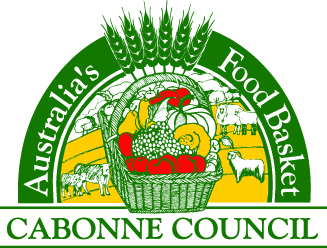 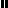 